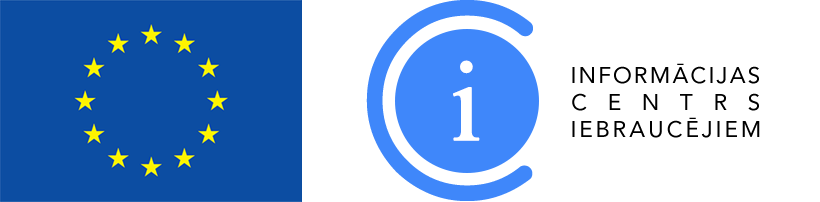 “Informācijas centrs iebraucējiem”(granta līgums PMIF/12/2017/2/01)Starpsektorālās Dialoga platformas tematiskās tikšanās "Darbaspēka migrācija Latvijā: piespiedu darba un ekspluatācijas riski" darba kārtībaPlatforma ZOOM 23.04.2020. 11.00-13.0011.00 – 11.05Tikšanās mērķis un darba kārtība. S.Zankovska-Odiņa, Starpsektorālās Dialoga platformas vadītāja11.05. – 11.50Piespiedu darbs un darba ekspluatācijas gadījumi LatvijāGita Miruškina, biedrības “Patvērums “Drošā māja”” juriste 11.50 – 12.10Darba spēka ekspluatācija: Valsts darba inspekcijas pieredze Baiba Puķukalne, Rīgas reģionālās Valsts darba inspekcijas vadītāja – galvenā valsts inspektore12.10 - 12.30Projekts FLOW "Nelikumīgu līdzekļu plūsmu un upuru atklāšanas sarežģījumi darbaspēka ekspluatācijas gadījumos"Lāsma Stabiņa, Iekšlietu ministrijas Nozares politikas departamenta Politikas izstrādes nodaļa vecākā eksperte (nacionālā koordinatore cilvēktirdzniecības novēršanas jautājumos)12.30 – 13.00Dalībnieku refleksijas un diskusijas